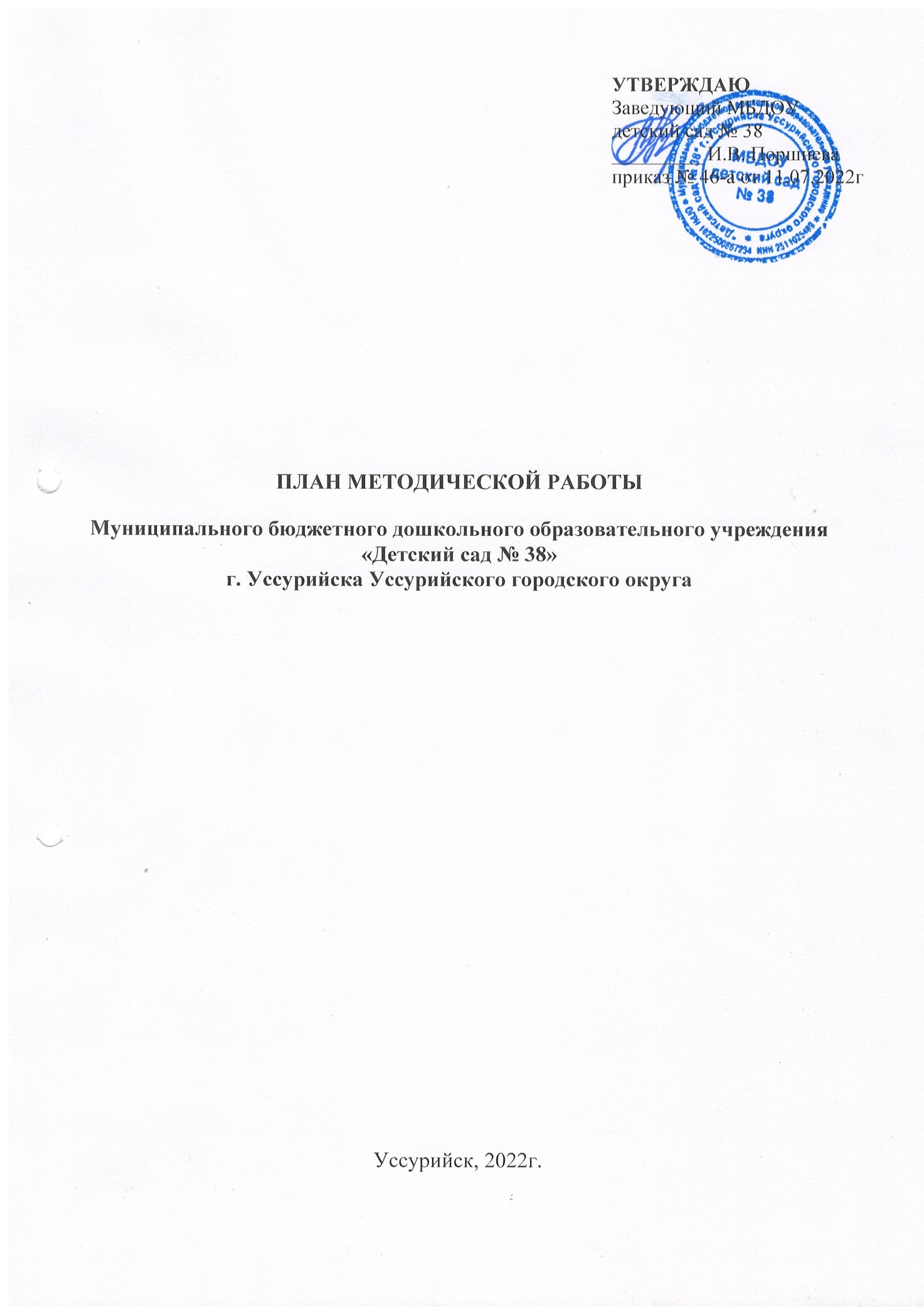 	Цель работы: развитие профессиональной компетентности педагога по обеспечению целостности образовательного процесса в условиях реализации ФГОС ДО.	Оказание направления в деятельности старшего воспитателя:Оказание методической помощи педагогам в работе по ФГОС ДО.Ознакомление членов педагогического коллектива с ООП детского сада № 38.Изучение уровня профессиональной подготовки педагогов, их потребностей, затруднений. Обучение педагогов.Анализ результатов воспитательно-образовательной работы, разработка предложений по улучшению образовательной деятельности ДОУ.Организация опытно-экспериментальной работы.Изучение и обобщение передового опыта.Создание информационных банков.Осуществление взаимодействия со структурами ДОУ, налаживание партнерских отношений с различными институтами.Задачи:Создавать единое информационное пространство и регулировать информационные потоки управленческой и научно-методической документации, сконцентрировать ценный опыт достижений в образовательной практике.Обеспечивать эффективную и оперативную информацию о новых методиках, технологиях организации и диагностике образовательного процесса.Организовывать работу по созданию нормативно-правовой базы функционирования и развития образовательного учреждения.Обеспечивать проведение диагностических и аттестационных процедур для объективного анализа процесса развития и достигнутых результатов, стимулирования педагогического творчества.Осуществлять контроль за выполнением государственного стандарта и образовательных программ.Управлять процессами повышения квалификации и непрерывного образования педагогических работников, способствовать организации рационального педагогического труда.№ п/пМероприятиеСрокиОРГАНИЗАЦИОННО-ПЕДАГОГИЧЕСКАЯ РАБОТАОРГАНИЗАЦИОННО-ПЕДАГОГИЧЕСКАЯ РАБОТАОРГАНИЗАЦИОННО-ПЕДАГОГИЧЕСКАЯ РАБОТАПедагогический совет № 1 «Закономерности и тенденции развития системы образования: опыт прошлого – взгляд в будущее»Август Семинар-практикум «Тематическое планирование и организация развивающей среды»Ноябрь Смотр-конкурс «Зимние фантазии на участке»Декабрь Тренинг для педагогов «Правила публичного выступления»Январь Неделя творчества (обмен педагогическим опытом)Февраль Педагогический совет № 2 «Проектирование образовательного процесса с учетом современных требований»Февраль Семинар-практикум «Возможности развивающей образовательной среды ДОО и социума»Март Семинар «Ситуация успеха как условие организации образовательной деятельности дошкольников»Апрель Подготовка материала по отчетности за учебный годАпрель Оснащение методического кабинета пособиями для успешного ведения воспитательно-образовательной работы в ДОУВ течение годаОбновление информационных стендовРаз в кварталПедагогический совет № 3 «Итоги деятельности МБДОУ д/с № 38 за 2022/2023 учебный год». Планирование основных направлений работы на 2023/2024 учебный год»Май Смотр-конкурс «Лучшее оформление участка летом»Июнь-июльРАБОТА С ПЕДАГОГАМИРАБОТА С ПЕДАГОГАМИРАБОТА С ПЕДАГОГАМИКонсультация «Профессиональный стандарт педагога в образовательной организации»Сентябрь Консультация «Дошкольник и ручной труд»Сентябрь Организация и проведение открытых просмотров образовательной и игровой деятельности с детьми по формированию социальных навыковОктябрь Консультация «Голосо-речевая нагрузка воспитателей и пути ее оптимизации»Ноябрь Мозговой штурм «Причины заболеваемости детей и пути их оздоровления»ДекабрьКонсультация «Как сделать зимнюю прогулку приятной и полезной»Декабрь Организация и проведение открытых просмотров образовательной и игровой деятельности с детьми по формированию речевых умений дошкольниковФевраль Консультация «Утренняя гимнастика в ДОУ»Март СИСТЕМА ВНУТРЕННЕЙ ОЦЕНКИ КАЧЕСТВА ОБРАЗОВАНИЯСИСТЕМА ВНУТРЕННЕЙ ОЦЕНКИ КАЧЕСТВА ОБРАЗОВАНИЯСИСТЕМА ВНУТРЕННЕЙ ОЦЕНКИ КАЧЕСТВА ОБРАЗОВАНИЯПедагогическая диагностика воспитанниковСентябрь, майТематическая проверка «Деятельность педагогов ДОУ по организации РППС в группе и на участкеОктябрь Фронтальная проверка «Итоги реализации ООП за учебный год»Май РАБОТА В МЕТОДИЧЕСКОМ КАБИНЕТЕРАБОТА В МЕТОДИЧЕСКОМ КАБИНЕТЕРАБОТА В МЕТОДИЧЕСКОМ КАБИНЕТЕПланерное совещание при руководителеКаждый понедельникРабота с документациейЕженедельно Обзор методической литературыВ течение годаРабота по самообразованиюВ течение годаОбновление официального сайта ДОУ с целью формирования позитивного имиджа Учреждения, информирования родителей о качестве образовательных услугВ течение годаОснащение методического кабинета пособиями для успешного ведения воспитательно-образовательной работы в ДОУВ течение годаОбновление информационных стендовРаз в кварталПодготовка материала по отчетности за учебный годАпрель РАБОТА С РОДИТЕЛЬСКОЙ ОБЩЕСТВЕННОСТЬЮРАБОТА С РОДИТЕЛЬСКОЙ ОБЩЕСТВЕННОСТЬЮРАБОТА С РОДИТЕЛЬСКОЙ ОБЩЕСТВЕННОСТЬЮОказание консультативной помощи:- по заявке родителей,- проблемная,- оперативнаяВ течение годаУточнение запросов родителей по качеству дошкольного образования (анкетирование)Раз в 3 месяцаОбсуждение плана работы по подготовке детей к школеСентябрь Общее родительское собрание «Начало учебного года – начало нового этапа в жизни детского сада, родителей и его воспитанников»Сентябрь Оформление стенда «Для вас, родители будущих первоклассников»Март Общее родительское собрание «Итоги за 2022/2023 учебный год»Май Родительские собрания по группамВ течение годаЗаседания родительского комитетаВ течение года